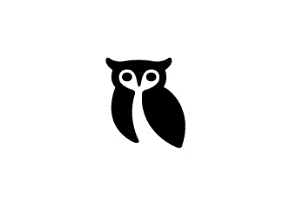 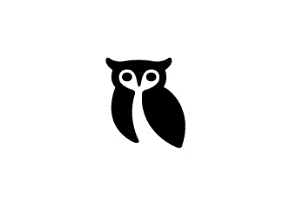 Dear Year 2 Parents and CarersAs you are all aware, our children are all due to come back to school in September. We are thrilled about this news and really can't wait to have our school family back together and to see everyone again.In order to make necessary plans and provisions, it would be really useful if you could all complete the following survey.Where there is an opportunity to write a response, it would be useful if this was kept closely in relation to the question, so that we can use the information gathered to directly inform our provision.As always with google forms, please complete this on a laptop or computer if possible, as using phones and tablets seems to somehow mess with the format of the form.We really would appreciate some feedback from all of you, so please do try and complete the survey as soon as you can.Please note that we will not be responding to anyone individually, so please do not ask any questions or raise any queries on the form as it will simply not be possible to reply to each of you.The link to the Year 2 form is here:https://docs.google.com/forms/d/17uLFHPR705Oail5xofReCd119AplyBeFvpqEpQw20gs/editThank you all in advance for your help.Warmest wishesMr Adams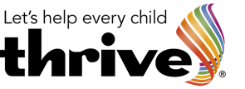 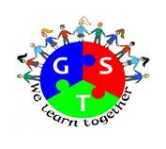 